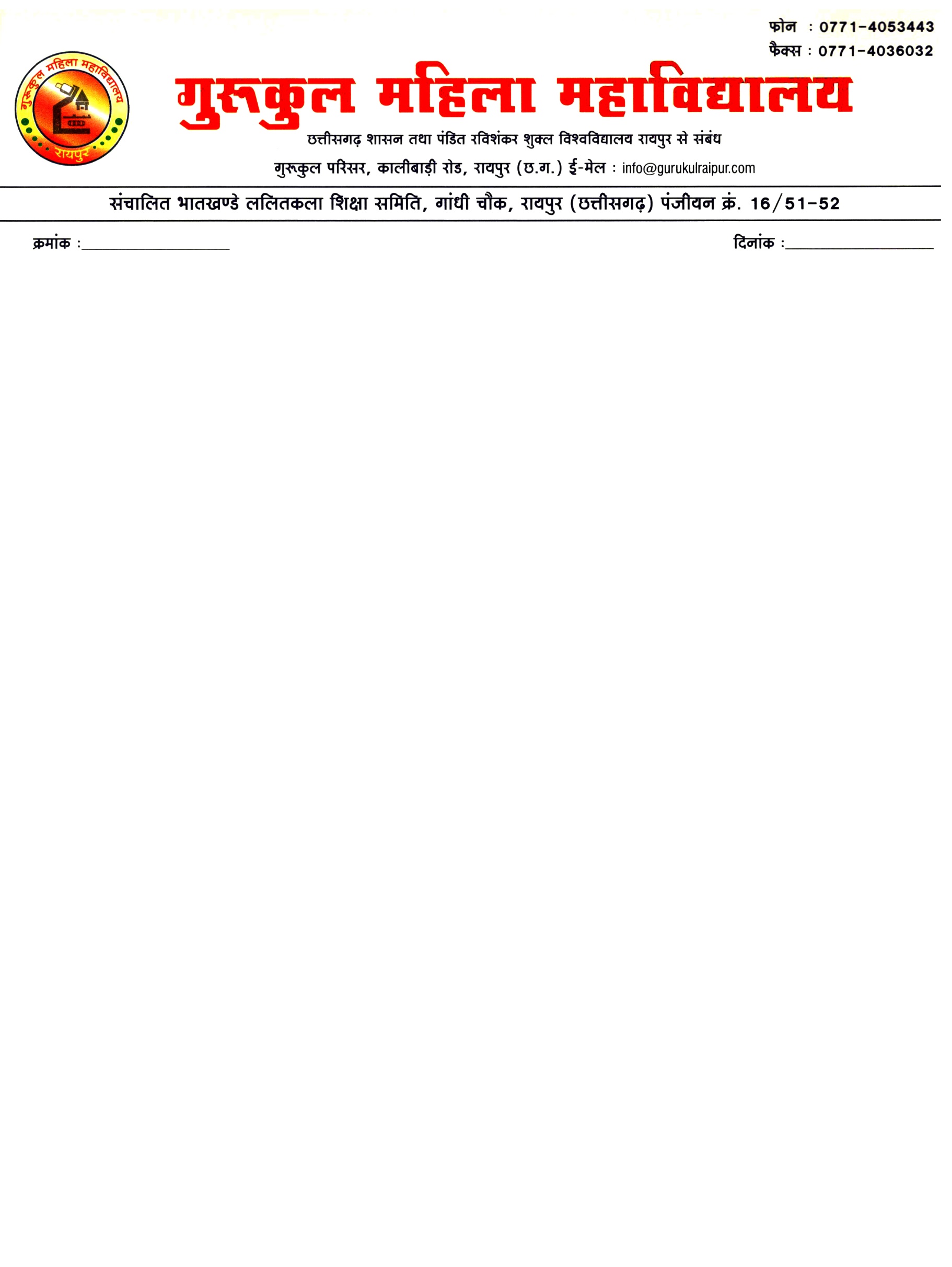 dk;ZØe dh #ijs[kklwpukleLr Nk=kvksa ,oa izk/;kidksa dks lwfpr fd;k tkrk gS fd vkt fnukad ----------------- dks xq#dqy efgyk egkfo|ky; dh --------------------------------¼lfefr dk uke½--------------------------------------------}kjk --------------------------------- ¼fo"k;½ -----------------------------------------------------fo"k; ij -------¼lsehukj@,d&fnolh;@odZ’kki@bosaUV dk uke½ --------------- dk;ZØe xq#dqy izs{kkx`g esa vk;ksftr gSAvkidh mifLFkfr vfuok;Z gSAizHkkjh							izkpk;ZØ-fooj.ki`"B la[;k1-lwpuk@uksfVl002-fjlkslZ ilZu dk ysVjdkyst ls Hkstk x;k i=fjlkslZ ilZu dk Lohd`fr i=fjlkslZ ilZu dk fooj.k003-dk;ZØe dk ft;ksVSx ,oa flEiy QksVksxzkQ¼ft;ksVSx ,Ii xqxy IysLVksj ls MkmuyksM dj ldrs gSA½004-Nk=kvksa] izk/;kidksa ,oa izfrHkkfx;ksa dh mifLFkfr dh lwph 005-dk;ZØe dk QhMcSd QkeZ006-izsl foKfIr007-lekpkj i=ksa dh dafVaxlekpkj i= dk ukeizdk’ku frfFk0000